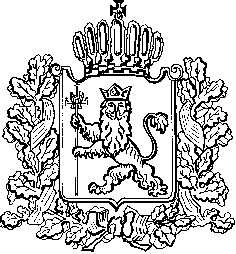 ИЗБИРАТЕЛЬНАЯ КОМИССИЯ ВЛАДИМИРСКОЙ ОБЛАСТИПОСТАНОВЛЕНИЕ29.07.2023									    № 191В соответствии с пунктом 1 статьи 34 Закона Владимирской области от 13.02.2003 № 10-ОЗ «Избирательный кодекс Владимирской области» (далее – Кодекс)  и на основании личных письменных заявлений кандидатов Бодза Р.Д. и Петрунина В.Н. об отказе от дальнейшего участия в выборах депутатов Законодательного Собрания Владимирской области восьмого созыва в составе списка кандидатов, выдвинутого избирательным объединением «Региональное отделение Социалистической политической партии «СПРАВЕДЛИВАЯ РОССИЯ – ПАТРИОТЫ – ЗА ПРАВДУ» во Владимирской области»  по единому избирательному округу, заверенного Постановлением Избирательной комиссии Владимирской области от 12 июля 2023 года № 168 «О заверении списка кандидатов в депутаты Законодательного Собрания Владимирской области восьмого созыва, выдвинутого избирательным объединением «Региональное отделение Социалистической политической партии «СПРАВЕДЛИВАЯ РОССИЯ – ПАТРИОТЫ – ЗА ПРАВДУ» во Владимирской области» по единому избирательному округу», Избирательная комиссия Владимирской области постановляет:        1. Исключить следующих кандидатов из заверенного списка кандидатов в депутаты Законодательного Собрания Владимирской области восьмого созыва, выдвинутого избирательным объединением «Региональное отделение Социалистической политической партии «СПРАВЕДЛИВАЯ РОССИЯ – ПАТРИОТЫ – ЗА ПРАВДУ» во Владимирской области» по единому избирательному округу:- Петрунина Владимира Николаевича (номер 3 территориальной группы одномандатного избирательного округа № 6);- Бодза Романа Дмитриевича (номер 2 территориальной группы одномандатного избирательного округа № 21).2. Выдать уполномоченному представителю избирательного объединения «Региональное отделение Социалистической политической партии «СПРАВЕДЛИВАЯ РОССИЯ – ПАТРИОТЫ – ЗА ПРАВДУ» во Владимирской области» копию настоящего постановления.3. Направить настоящее постановление в нижестоящие избирательные комиссии.4. Опубликовать настоящее постановление в сетевом издании «Вестник Избирательной комиссии Владимирской области», разместить на официальном сайте Избирательной комиссии Владимирской области в информационно-телекоммуникационной сети Интернет.Об исключении кандидатов в депутаты                 Законодательного Собрания Владимирской области восьмого созыва из заверенного списка кандидатов, выдвинутого избирательным объединением «Региональное отделение Социалистической политической партии «СПРАВЕДЛИВАЯ РОССИЯ – ПАТРИОТЫ – ЗА ПРАВДУ» во Владимирской области» по единому избирательному округуПредседательИзбирательной комиссии                                                 В.А. МинаевСекретарь Избирательной комиссии                                                Н.А. Ульева